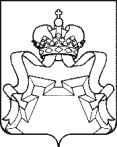   СОВЕТ АЛЕКСЕЕ-ТЕНГИНСКОГО СЕЛЬСКОГО ПОСЕЛЕНИЯ  ТБИЛИССКОГО  РАЙОНАРЕШЕНИЕот  22.11.2019  года	        		                                                                                   № 11                                                  ст-ца   Алексее-ТенгинскаяО передаче части полномочий по решению вопросов местного значения  в сфере организации благоустройства территории Алексее-Тенгинского сельского поселения Тбилисского районаВо исполнение пункта 3 протокола заседания межведомственной комиссии  по формированию  современной городской среды в Краснодарском края от 18 сентября 2019 года, в соответствии Федеральным законом от 6 октября 2003  года № 131-ФЗ  «Об общих принципах  организации  местного самоуправления в Российской Федерации», руководствуясь статьей  26 Устава Алексее-Тенгинского сельского поселения Тбилисского района р е ш и л:1. Передать администрации муниципального образования Тбилисский район часть полномочий по решению вопросов местного значения в части организации благоустройства территории Алексее-Тенгинского сельского поселения Тбилисского района в целях реализации регионального проекта «Формирование комфортной городской среды.2. Администрации Алексее-Тенгинского сельского поселения Тбилисского района заключить соглашение с администрацией муниципального образования Тбилисский район о передаче части полномочий по решению вопросов местного значения, указанных в пункте 1 настоящего решения.3. Эксперту администрации Н.А. Кононенко разместить настоящее решение на официальном сайте администрации Алексее-Тенгинского сельского поселения Тбилисского района в информационно-телекоммуникационной сети «Интернет», обеспечить опубликование в сетевом издании «Информационный портал Тбилисского района».4. Контроль за выполнением настоящего решения оставляю за собой.5. Решение вступает в силу после его официального опубликования, но не ранее 1 января 2020 года.Глава Алексее-Тенгинского сельскогопоселения Тбилисского района                                                   М.В. Епишов